NON-METERED HOLIDAY LIGHTING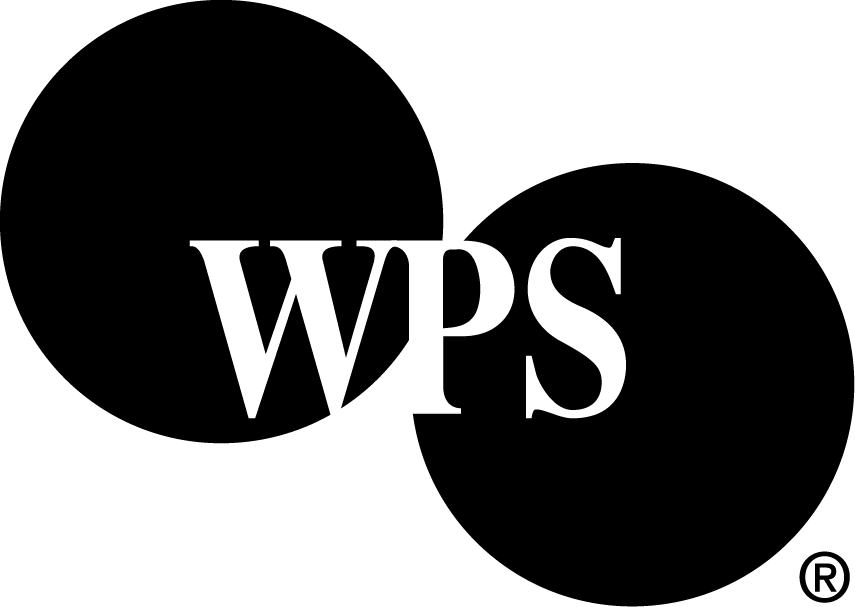 BILLING AGREEMENT AND/OR DECORATION ATTACHMENTWisconsin Public Service (the Licensor) hereby grants the  of      , Wisconsin, (the Licensee) a gratuitous revocable license to make temporary attachments of approved holiday lighting and/or decorations on poles within jurisdiction of Licensee, subject to the following terms and conditions:All such attachments shall be made in accordance with the standards prescribed by the State Electrical Code.This license shall be revocable on 10 days’ prior written notice at the discretion of the Licensor.Licensee hereby releases and discharges Licensor from any loss or damage to Licensee’s lighting and/or decoration that it may sustain by reason of the failure of Licensor’s poles, conductors or other equipment from any cause.Licensee shall indemnify and save harmless the Licensor against any claim for damage to property or injury or death of persons (including employees of Licensor) either solely or partially resulting from the attachments, and presence or removal of Licensee’s lighting and/or decoration.Licensee	Wisconsin Public Service	Name (printed)	Name (printed)	Title	Title	Signature                                                                 Date	Signature                                                                 DatePlease sign and return this document no later than Dec. 10, 2019.Return to lynn.schad@wisconsinpublicservice.com or fax to 920-433-1381.If a completed agreement is not received before Feb. 15, 2020, WPS will calculate estimated energy use based on historical use plus 5%. No credit will be issued for documentation received after the cut-off date.If connected load is found to exceed reported load, license may be revoked for current and future years.Customer name	     	Mailing address	     	Customer name	     	Mailing address	     	Customer name	     	Mailing address	     	Customer name	     	Mailing address	     	Account number      	Phone number      	Email address      	Account number      	Phone number      	Email address      	Account number      	Phone number      	Email address      	Account number      	Phone number      	Email address      	DatesetDateremovedLocationNo. offixturesWatts perfixtureNo. of daysHours per dayTotal kWh240.000.000.000.000.000.000.000.000.000.000.00Total kWh for billingTotal kWh for billingTotal kWh for billing0.00